Fall Family Fun NightFriday, October 5th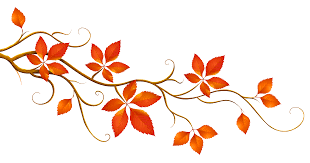 3:30-6:00Come with the whole family for fun and activities! SLIME STATION! Make your own slime! GAMES! Get the eyeballs in the skull cup! Pin the fangs on the Vampire! Guess the goo- what did we put in the mystery pot?! FACE PAINTING! Get your face painted! PHOTOBOOTH! Take some selfies with some fun props and back drops! CRAFTS/COLORING! Make a fall-festive craft to decorate your home, or just color to relax! CONCESSIONS! Treat yourself to something sweet or salty from our concessions!MOVIE! Watch a fall-festive movie!A $2 donation at the door will give you                                    four tickets to use for activities. (1 ticket per activity)Concessions and additional tickets sold separately.